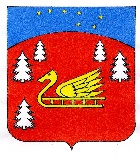 Администрация муниципального образования Красноозерное сельское поселениеМуниципального образования Приозерский муниципальный район Ленинградской области.ПОСТАНОВЛЕНИЕот  14 ноября  2022 г.     № 362      Руководствуясь статьей 448 Гражданского кодекса Российской Федерации, постановлением Правительства Российской Федерации от 27 августа 2012 года № 860 «Об организации и проведении продажи государственного и муниципального имущества в электронной форме», Федеральным законом от 21.12.2001г. №178-ФЗ «О приватизации государственного и муниципального имущества», Уставом муниципального образования Красноозерное сельское поселение муниципального образования Приозерский муниципальный район Ленинградской области, на основании решения Совета депутатов МО Красноозерное сельское поселение от 01 сентября 2022 года № 149  «О внесение изменений  в Решение Совета депутатов муниципального образования Красноозерное сельское поселение муниципального образования Приозерский муниципальный район Ленинградской области от «22» ноября 2021 года №106 «Прогнозный план приватизации муниципального имущества муниципального образования Красноозерное сельское поселение муниципального образования Приозерский муниципальный район Ленинградской области на 2022 год», Администрация муниципального образования Красноозерное сельское поселение муниципального образования Приозерский муниципальный район Ленинградской области, ПОСТАНОВЛЯЕТ: Осуществить приватизацию муниципального имущества муниципального образования Красноозерное сельское поселение  - Автомобиль ГАЗ 32213, 2003 года выпуска, идентификационный номер (VIN) ХТН32213030300517, модель и № двигателя 4215 СР, ГАЗ 32213, кузов № 32210030013774, цвет белый, гос. регистр. знак В 292 ОС 47, Пробег – 105 000 км. Автомобиль находится в технически исправном состоянии. Паспорт транспортного средства от 03.03.2003 серия 52 КО № 051774. (далее – Имущество) посредством публичного предложения. Определить:2.1.Способ приватизации Имущества: продажа муниципального имущества посредством публичного предложения. 2.2.Форму и срок оплаты приобретаемого имущества: единовременно не позднее 30(тридцати) календарных дней с момента подписания договора. Установить:3.1. В соответствии с отчетом об определении рыночной стоимости имущества №106 от 11.05.2022 года  начальную цену продажи муниципального имущества посредством публичного предложения в 170 467,85 (сто семьдесят тысяч четыреста шестьдесят семь) рублей 85 копеек (без учета НДС).3.2. Величина снижения цены первоначального предложения «шаг понижения» (5% цены первоначального предложения): 8 523 (восемь тысяч пятьсот двадцать три)рубля 40 копеек.3.3. Величина повышения цены «шаг аукциона» (50 процентов «шага понижения»): 4 261(четыре тысячи двести шестьдесят один)рубль 70 копеек.3.4. Минимальная цена предложения, по которой может быть продано имущество (цена отсечения) (50 процентов от начальной цены): 85 233 ( восемьдесят пять тысяч двести тридцать три)рубля 93 копейки.3.5. Задаток для участия в размере (20%) -  34 093(тридцать четыре тысячи девяносто три)рубля  57 копеек.3.6.Срок приема заявок с 10 часов 00 минут 17 ноября 2022 года до 10 часов 00 минут 19 декабря 2022 года, время приема заявок круглосуточно по адресу:www.sberbank-ast.ru 4.    Назначить:4.1.Определить участников продажи на 19 декабря 2022 года.4.2. Проведение аукциона на 20 декабря 2022 года в 13 часов 00 минут на электронной площадке АО «Сбербанк- АСТ» sberbank-ast.ru5.Выступить организатором торгов  по продаже  вышеуказанного муниципального имущества, осуществляющим функции продавца.6. Разместить настоящее постановление на официальном сайте Российской Федерации для размещения информации о проведении торгов www.torgi.gov.ru, на электронной площадке АО «Сбербанк- АСТ» sberbank-ast.ru , на официальном сайте администрации  муниципального образования Красноозерное сельское поселение муниципального образования Приозерский муниципальный район Ленинградской области в сети Интернет по адресу www.krasnoozernoe.ru. 7.  Настоящее постановление вступает в силу со дня официального опубликования.8.   Контроль за исполнением настоящего постановления  оставляю за собой.Глава администрации                                                                               А.В.РыбакИсп.Павлова И.Н.67-525Разослано: дело -2.О проведении продажи муниципального имущества  администрации  МО Красноозерное сельское поселение МО Приозерский муниципальный район  Ленинградской области посредством публичного предложения